Підготували:Вчителі математики:Головко Н.С.Яра Л.Б.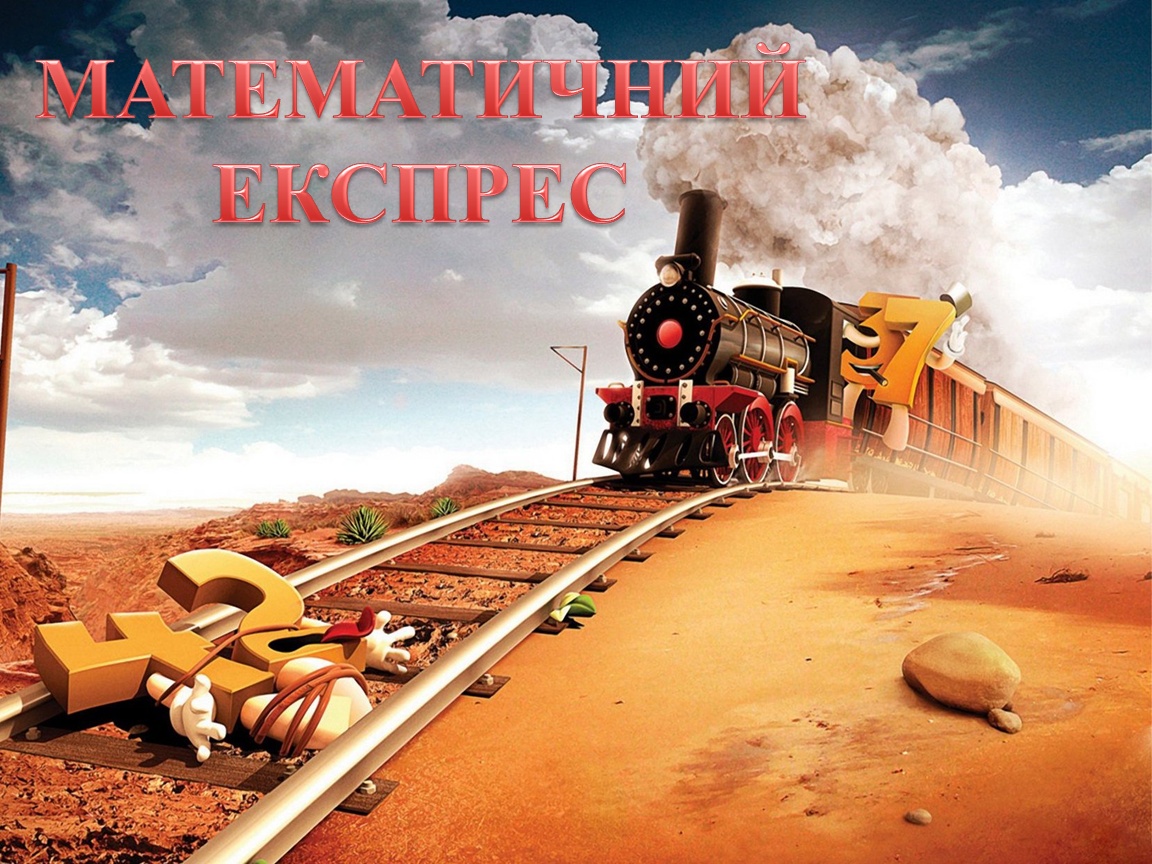 МЕТА ПРОВЕДЕННЯ: розвиток логічного мислення, пам’яті, творчих здібностей, інтересу до математики, поглиблення    знань з предметуОФОРМЛЕННЯ: плакати з висловами про математику, малюнки, кросворди, 			математичні ланцюжки.ПІДГОТОВКА: У грі беруть участь дві  команди по шість  учнів – команда 5 класу і команда 6 класу.Для проведення гри учням роздаються чисті  листи паперу і фломастери для виконання завдань.Завдання виводяться на екран за допомогою програми Microsoft Office Power Point.ХІД ГРИВиходить ведучий.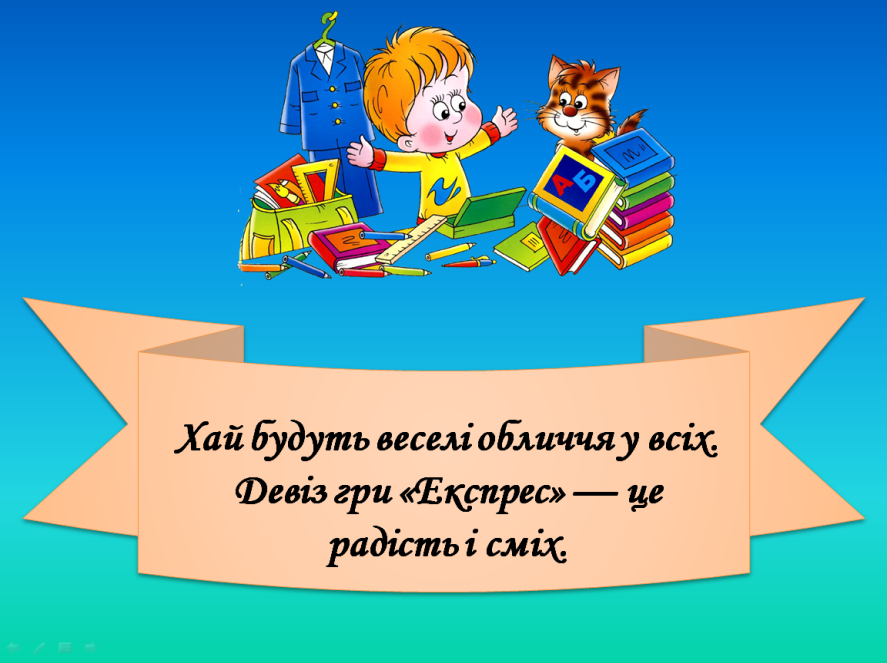 (учні сидять за столами в групах по 6 чоловік)Добрий день. Сьогодні ми розпочинаємо гру «Математичний експрес»Святковий цей зал хай вас всіх об’єднає,В змаганнях він нині ареною стане. 
Хай будуть веселі обличчя у всіх. 
Девіз гри «Експрес»— це радість і сміх.Щоб нам з вами розпочати нашу подорож, спочатку треба представитися. (команди представляються: назву та девіз)5 клас.	Команда «Юні математики»Девіз: Ми юні математики,Задач і вправ фанатики,Розумні, ерудитні,Ми генії математичні. 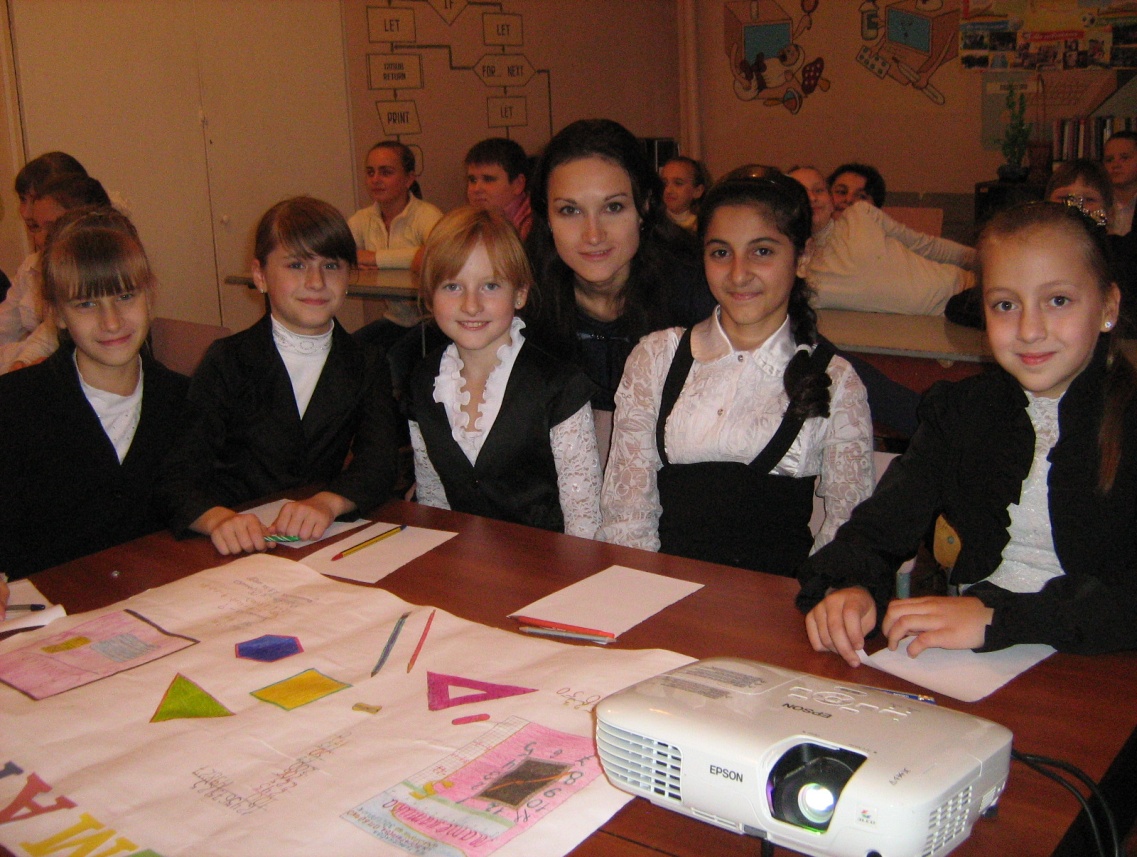 6 клас.	Команда «Кмітливі математики»Девіз:Ми юні математики,Задач і вправ фанатики, Розумні, ерудитні,Ми генії математичні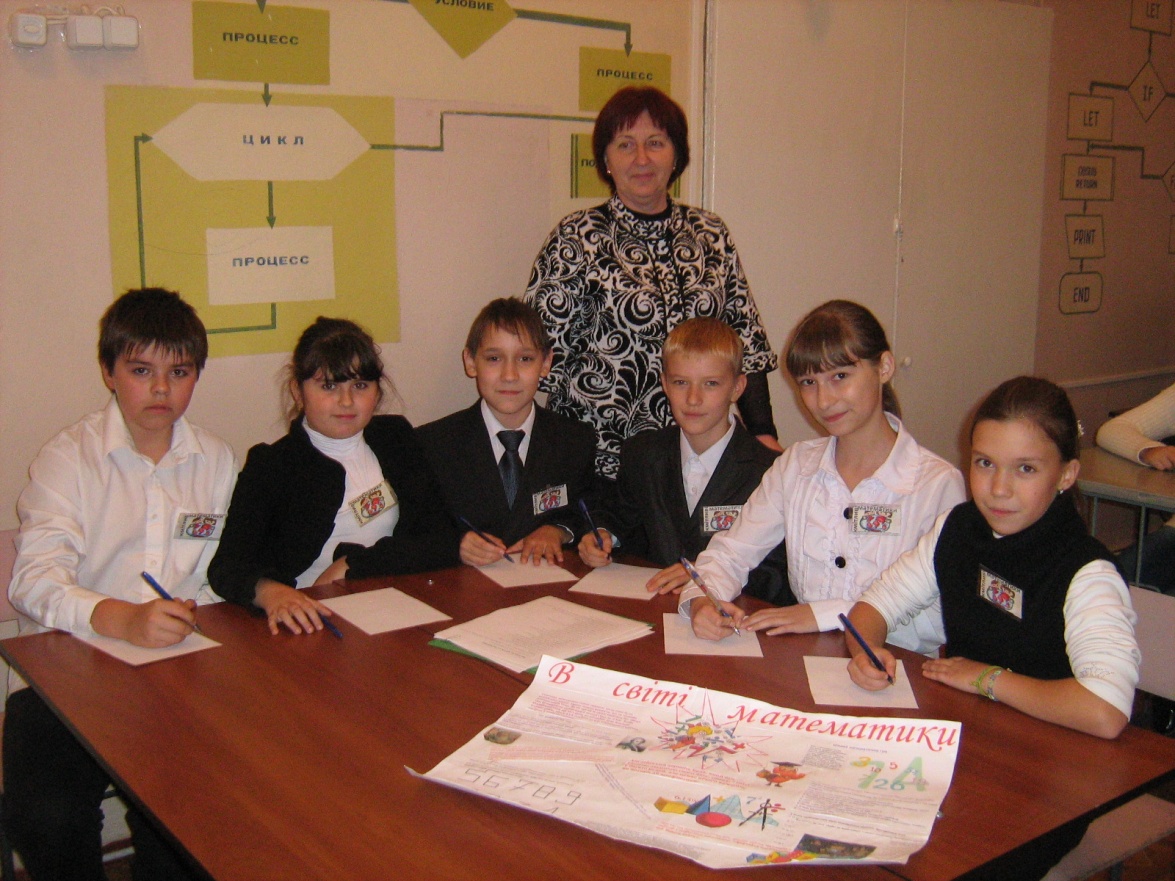 І. СТАНЦІЯ «КМІТЛИВА» Ну що, поїхали?! І ось наша перша станція. Але для того, щоб знати, як вона називається, треба розв’язати кросворд.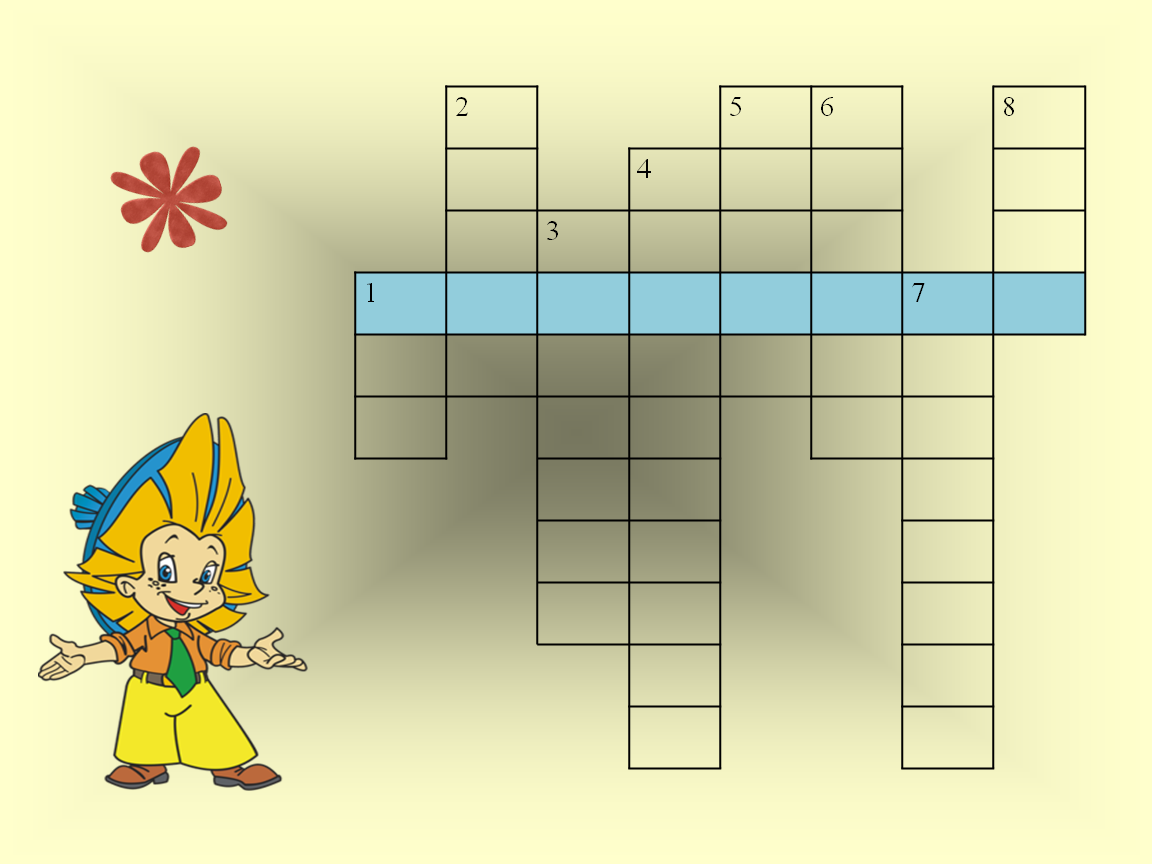 Фігура, утворена двома променями, що виходять з однієї точкиЛінія, що не має ні початку , ні кінця.Результат віднімання.Цариця всіх наук.Буває одноцифрове, буває багатоцифрове.Містить 60 хвилин.Частина прямої, обмежена двома точками.Результат додавання.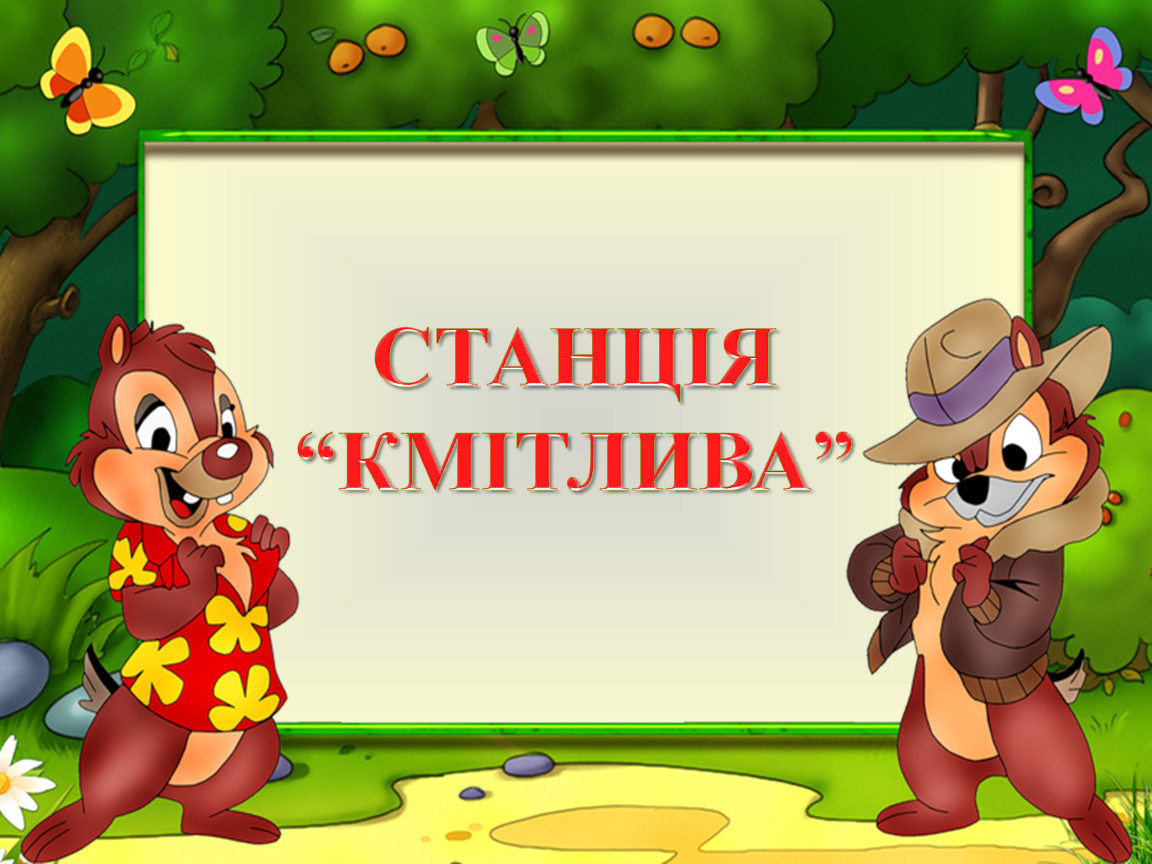 Ведучий: Перший тур ми починаєм|зачин      Переможців упізнаєм|дізнаємося|.     Тут шаради і загадки.     Всім по балу за розгадки|нагороди|.1.РОЗМИНКА.(за кожну правильну відповідь команда отримує бал)1.1. Раз, два, три, чотири, п’ять - вийшов зайчик погулять, лап у зайцярівно… (не п'ять, а чотири)1.2. Ходить між нами така ось молва: шість мінус три ми отримали... (не два, а три)1.3. Говорив учитель Ірі, що два більше, ніж... (один, а не чотирі)1.4. Менше в десять раз, ніж метр, всім відомо… (дециметр)1.5. Ти на пташку подиви: лап у птаха рівно . (дві, а не три)1.6. У мене котик є в квартирі, хвостів у нього аж|…(один, а не шість)1.7. Відмінник зошитом своїм гордиться: унизу, під диктантом, стоїть… (не одиниця, а п'ять)1.8. На уроках будешь спать, у щоденник буде|одержуватимеш|. (два, а не п'ять)1.9. Ми рахуєм дірки в сирі: три плюс дві – всього. (п'ять, а не чотири).1.10.Ось|от| п'ять ягідок в траві. З'їв одну, лишилось -. (не дві, а чотири)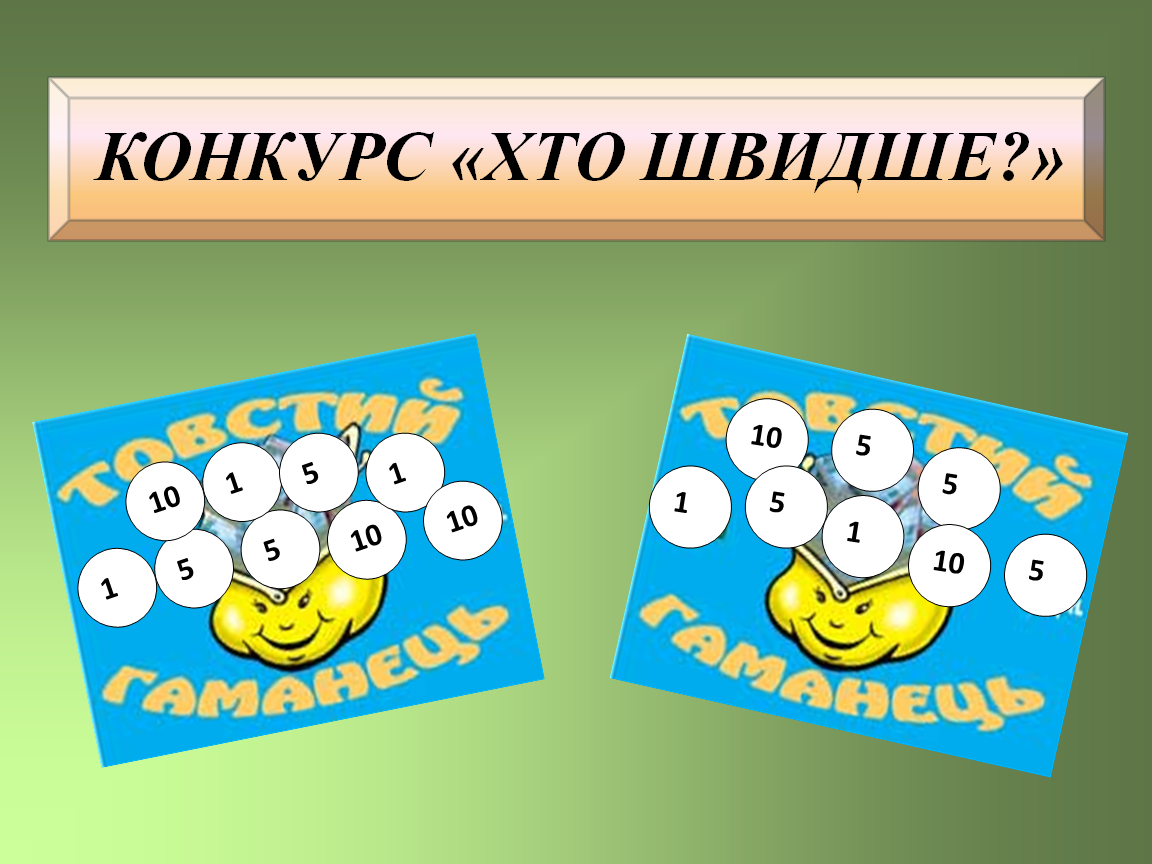 2. КОНКУРС «ХТО ШВИДШЕ?»У якому гаманці більше грошей? Хто швидше?    (В гаманці №1.  № 1- 48,    № 2-42)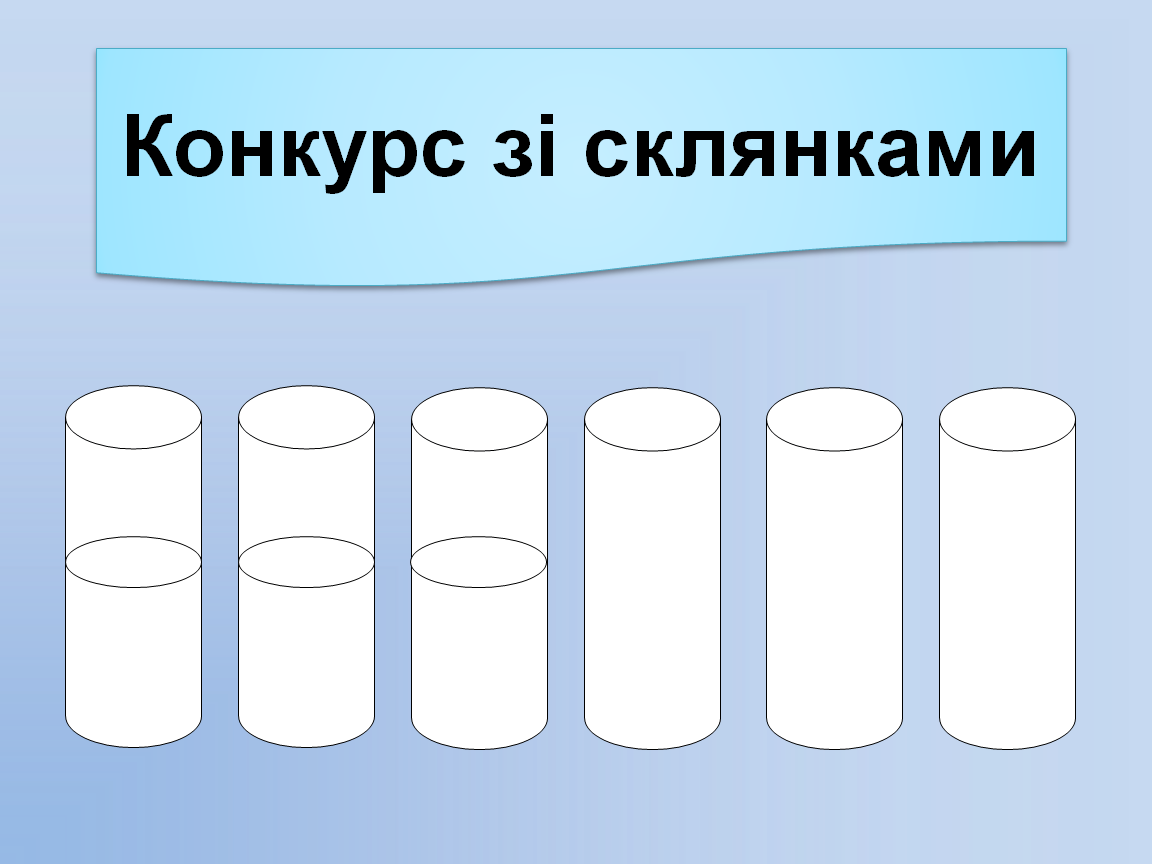 3.КОНКУРС  ЗІ  СКЛЯНКАМИНа  столі  приготовано  шість  склянок – три  порожніх|пустих|  і  три  наповнених  водою. Питання.  Як  зробити  так, щоб  порожні|пусті|  і  наповнені  склянки  чергувалися. Брати  в  руки  склянку   можна  тільки один раз.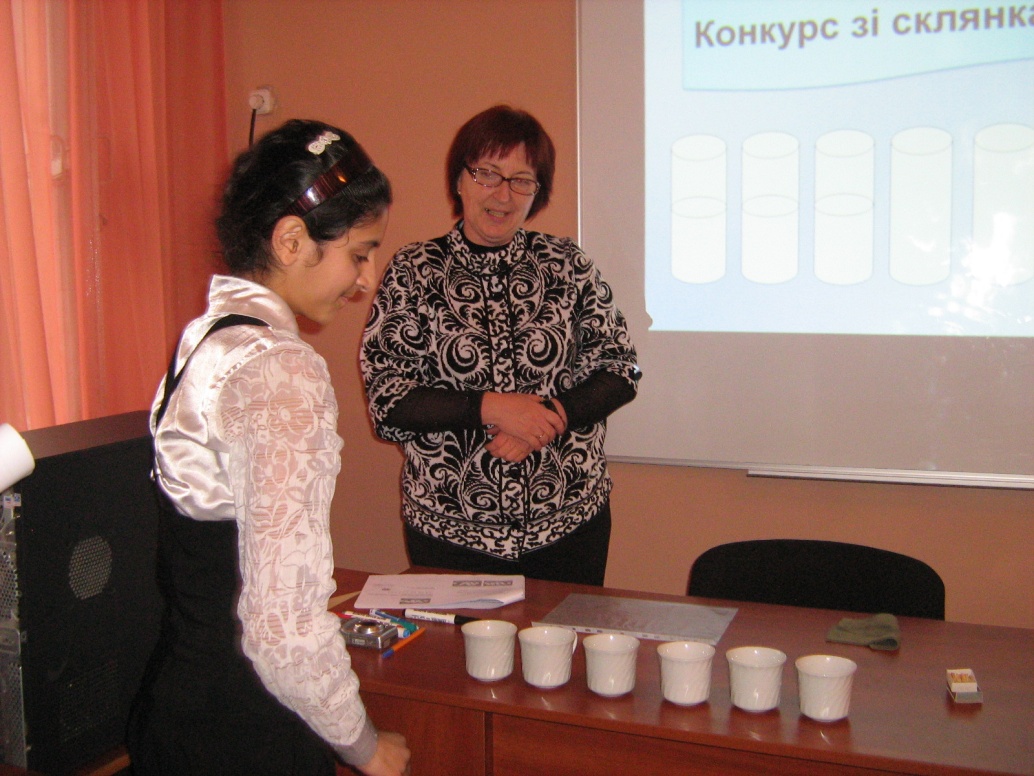 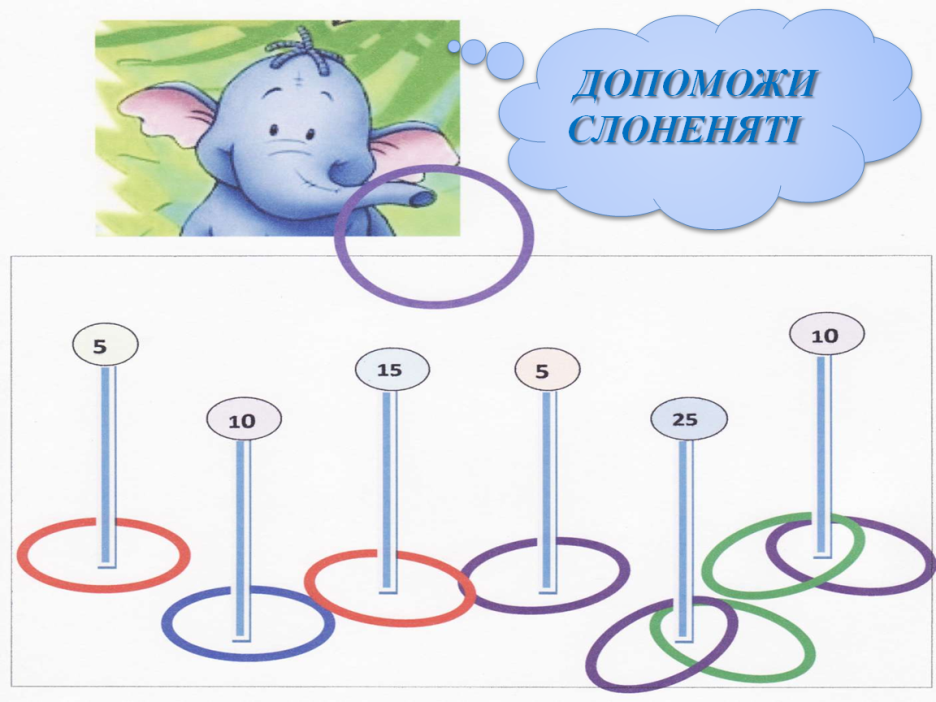 4. ДОПОМОЖИ СЛОНЕНЯТІСлоненя грало в кільця		. Скільки очок він набрав?  (100 очок.) І ось ми з вами вирушаємо вже на наступну станцію.А як же називається наступна станція? А про це ми дізнаємося, розв’язавши кросворд.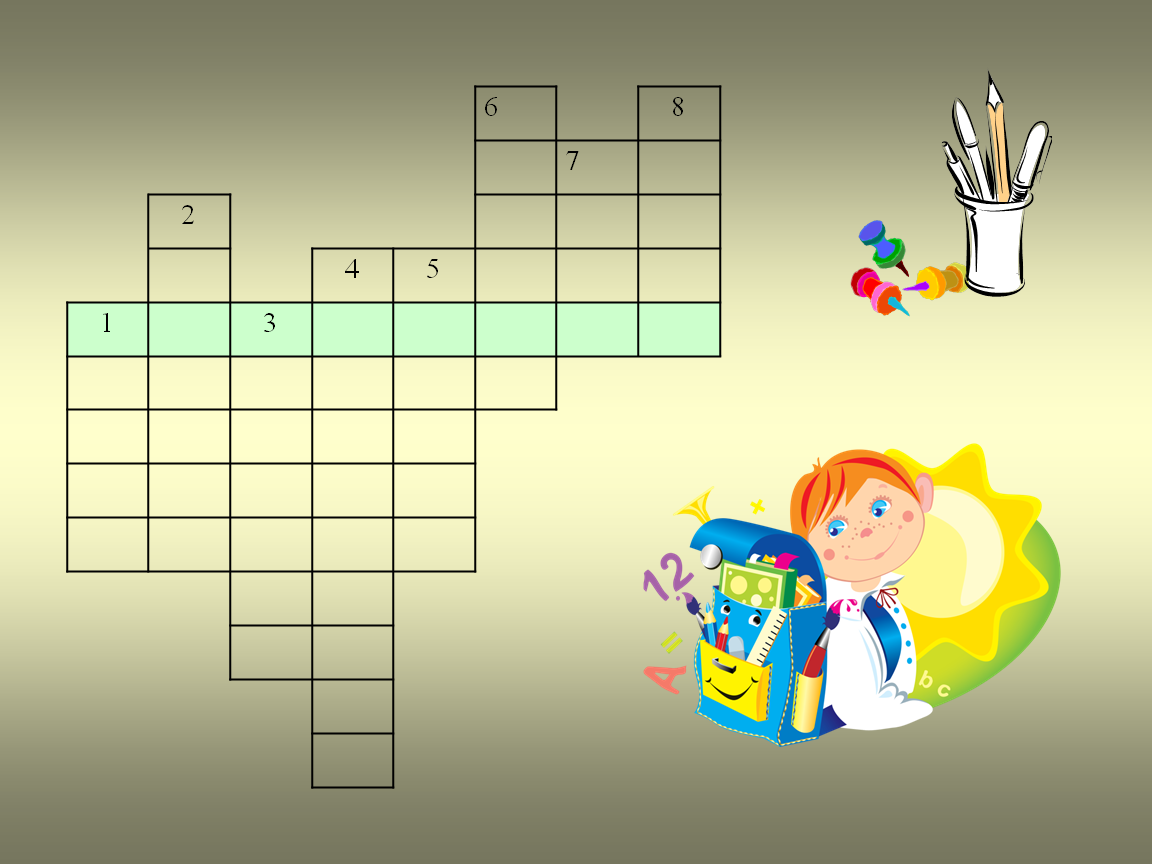          1. Прилад  з ціною поділки2. Чотирикутник у якого всі сторони і всі кути рівні.3. 60 секунд4. Один із компонентів віднімання.5. Результат ділення.6. Скільки літер в слові математика7. Найменше натуральне число8. Найпростіша геометрична фігураОтже наступна станція називається «Шахматна»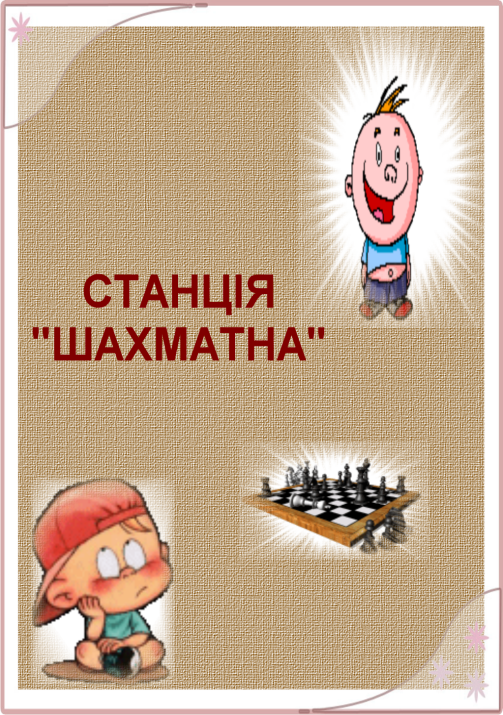 ІІ. СТАНЦІЯ «ШАХМАТНА»Ведучий:    Тур другий починаємоХай гумор на хвилях злітає дзвінких, 
І сміх щиросердний єднає усіх! 
Зловіть сьогодні рибку золоту удачі, 
Вона вам допоможе розв'язати задачіКОНКУРС «РОЗУМНИК»На екрані з’являється шахматна дошка з номерами на квадратиках. За кожним квадратиком приховане питання. Команди по черзі відкривають квадратики. Коли відкривають квадратики, з’являється нова сторіночка з питанням і малюнком до цього питання.Коли вся дошка буде відкрита, то з’явиться математична картинка «Ілюзія».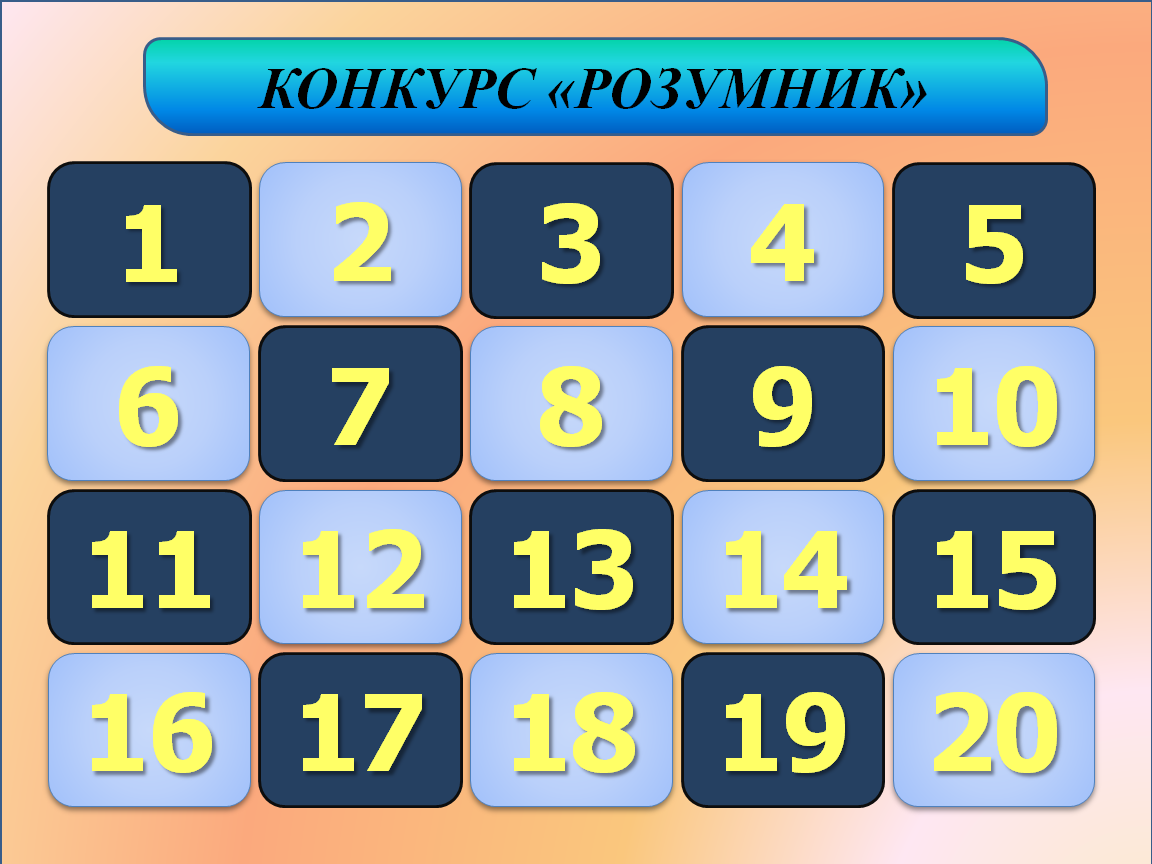 1.Пасажир таксі їхав в село. По дорозі він зустрів 5 вантажівок і 3 автомашини. Скільки всього машин їхало в село? (1).             2.Кришка столу має 4 кути|кутки|. Один з них відпиляли. Скільки кутів|кутків| стало? (5)3.У одній сім'ї в|у| кожного з трьох братів є сестра. Скільки дітей в сім'ї?    ( 4)4.Півень, стоячи на одній нозі, важить  Скільки він важитиме, якщо встане на дві ноги?  ( 5) 5.Що позначає у математиці «тире» (мінус)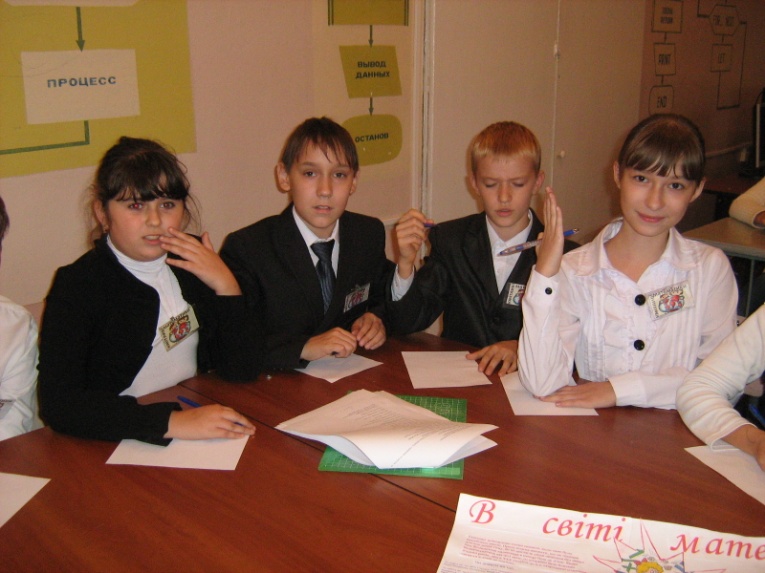 6.Є дві сковорідки. На кожній поміщається один млинець. Треба посмажити три млинці з двох сторін. Кожна сторона смажиться 1 хв. За який найменший час можна це зробити?( 3)7.Двоє грали в шахи 4 години. Скільки часу грав кожний? ( 4 години)8.Що легше: пуд вати або пуд заліза? ( однаково)9.Супутник Землі робить одне обертання навколо Землі за 1 годину 40 хвилин,а друге за 100 хвилин. Як таке могло статися? ( 1год40хв=100хв)10.Скільки крокодилів живе у Дніпрі (жодного)11.Яку геометричну фігуру вивчає покарана дитина? (Кут)12.Назвіть 5 днів підряд, не називаючи ні днів тижня, ні чисел, ні місяців. (Позавчора, вчора, сьогодні і т.д.)13.Горіло 5 свічок, дві згасли|погасали|. Скільки свічок залишилося? (2)14. Скільки персонажів в сказці «Курочка Ряба» (4 – дід, баба, курочка та мишка)15. Скільки років рибалив старик з|із| «Казки про рибака|рибалку| і рибку», перш ніж він зловив | рибку? (30 років і 3 роки) 16. Біля їдальні, де обідали лижники, було увіткнено 20 лиж і 20 палиць. Скільки лижників ходило в похід. (10)17. Настав|наступив| довгоочікуваний| грудень. Погода була чудова. У нас в саду спочатку зацвіли дві сливи, а потім три яблуні. Скільки дерев зацвіло? (Ніскільки|аніскільки|, в грудні дерева не квітнуть.)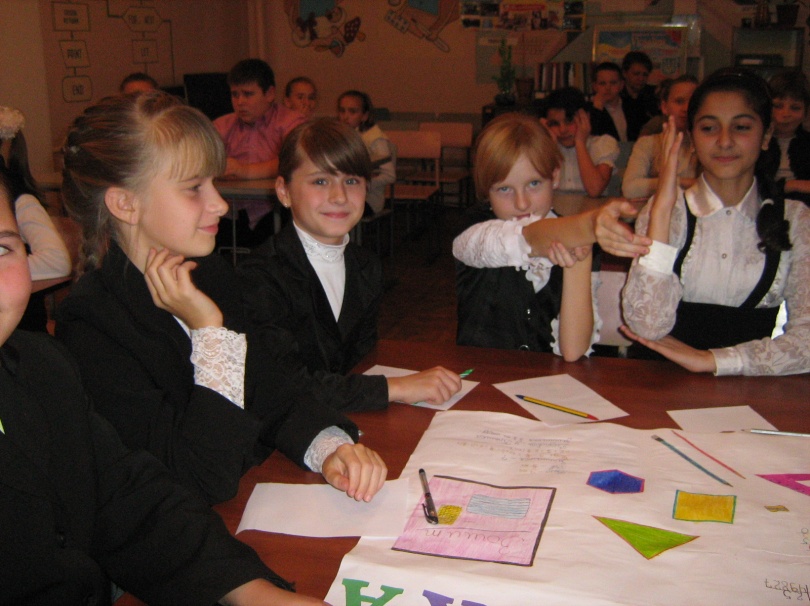 18.Над рікой летіли птахи: голуб, щука, дві синиці, два стригучи і п'ять угрів. Скільки птахів тут усіх? Ти скоріше порахуй !(5 птахів)19.Дід, баба, внучка, Жучка, кішка, і мишка тягнули-тягнули ріпку і нарешті|урешті| витягнули. Скільки очей побачили ріпку. (12)20. Коваль підкував трійку коней. Скільки підков йому припало зробити.(12)А як же називається наступна станція? А про це ми дізнаємося, розв’язавши кросворд.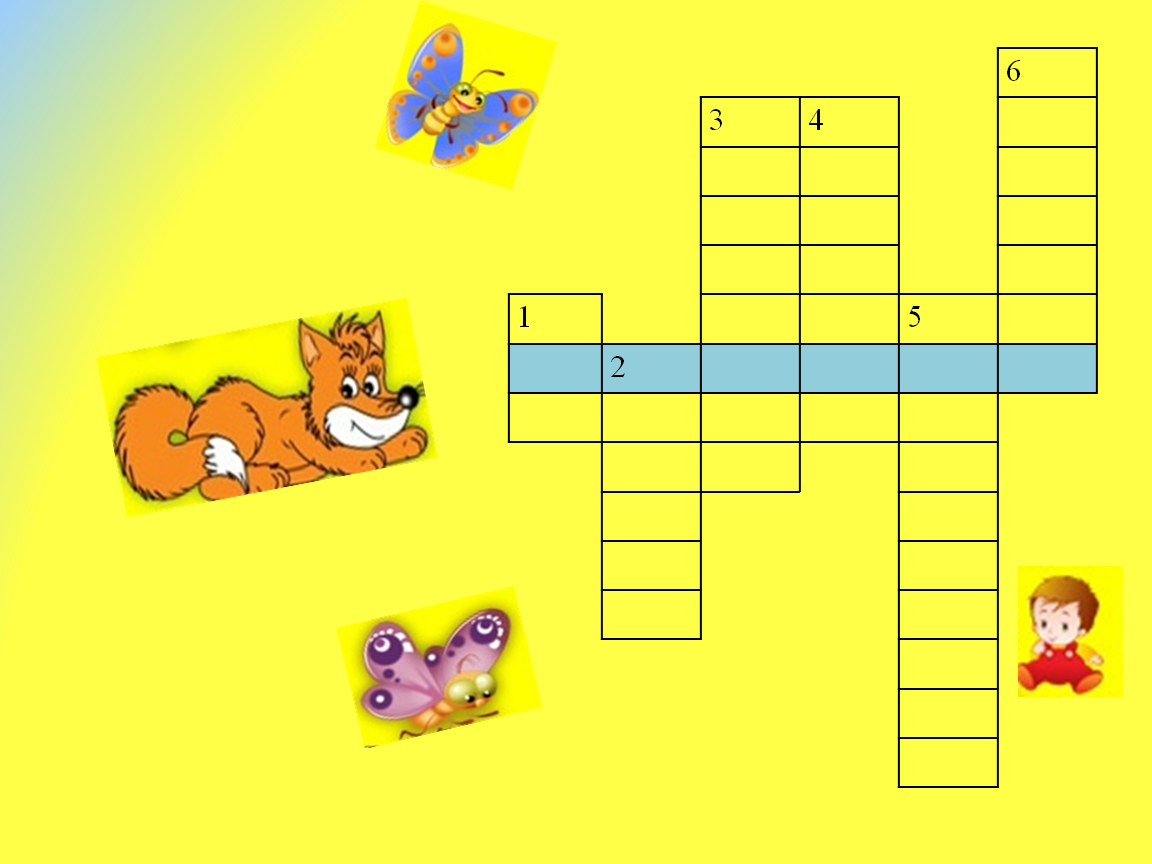 Скільки кольорів у веселкиОдиниця вимірювання кутів.Одиниця вагиОдин з компонентів додавання.Скільки місяців у році?Що таке відстань?Ведучий:Отже ми знаємо, що наступна станція «Ігрова»ІІІ. СТАНЦІЯ «ІГРОВА»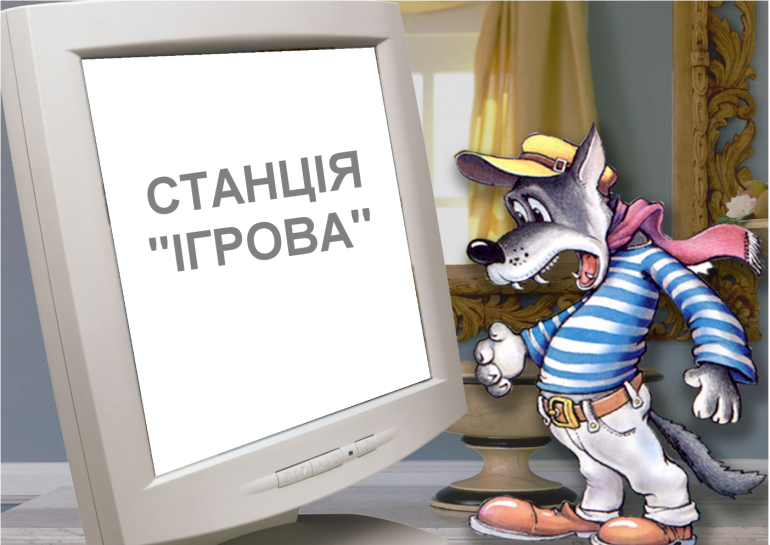 Третій тур  хай|нехай| всякий|усякий| знаєІ хай він вас звеселяє!Ігри будуть тут цікавіВи ж отримуйте медалі!КОНКУРС «СІРНИКИ»РИБКА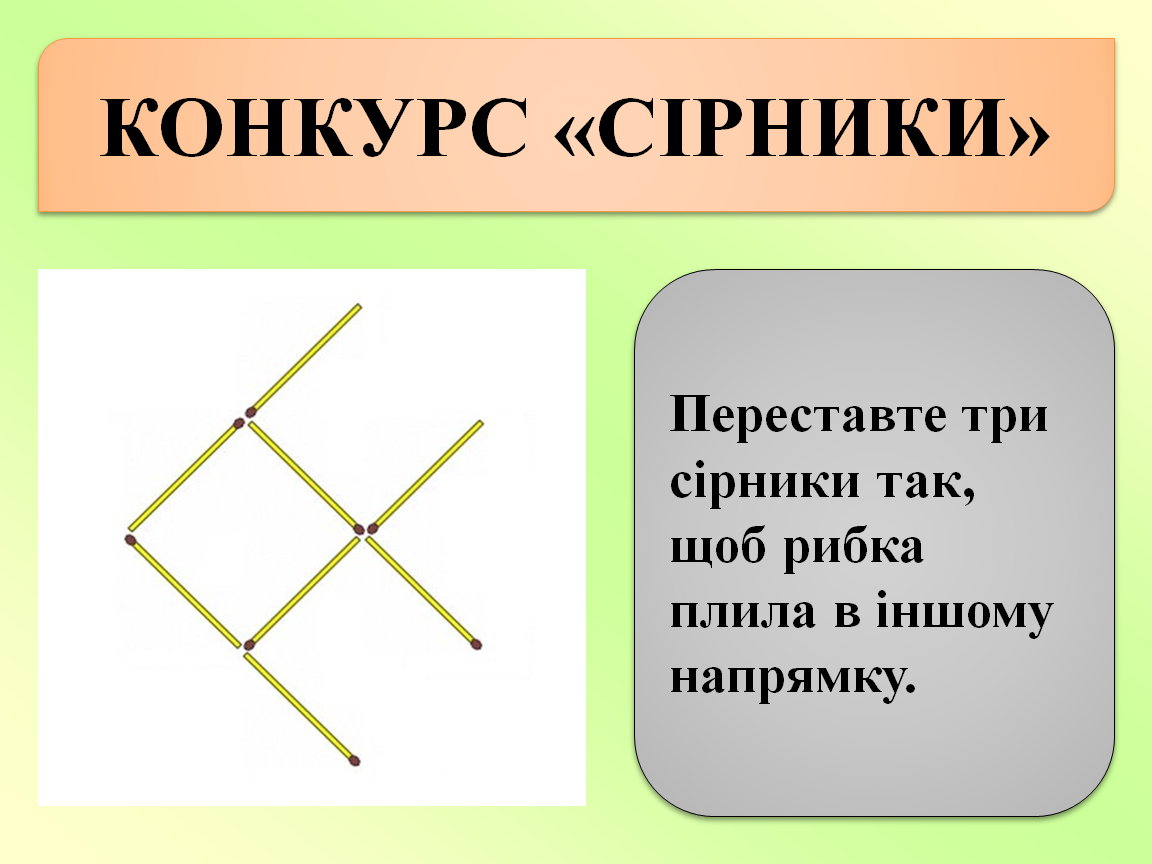 СОВОК ЗІ СМІТТЯМ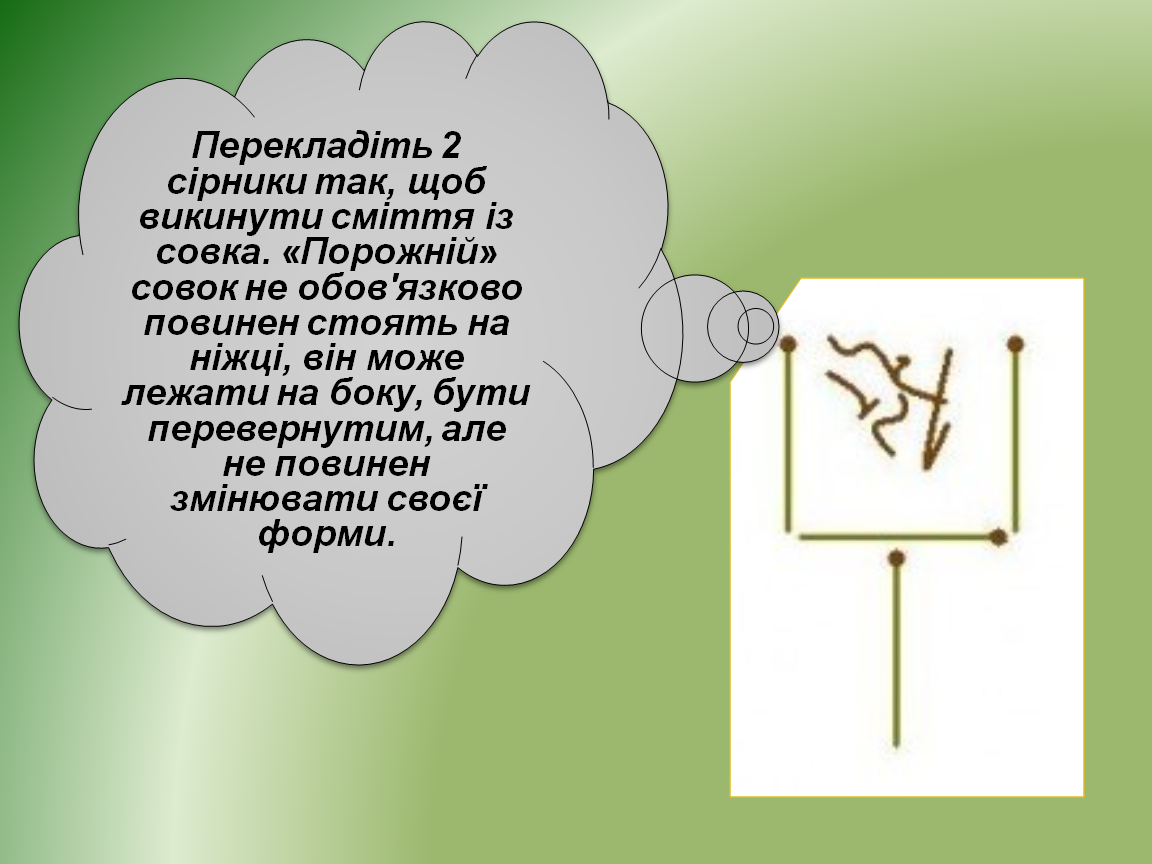 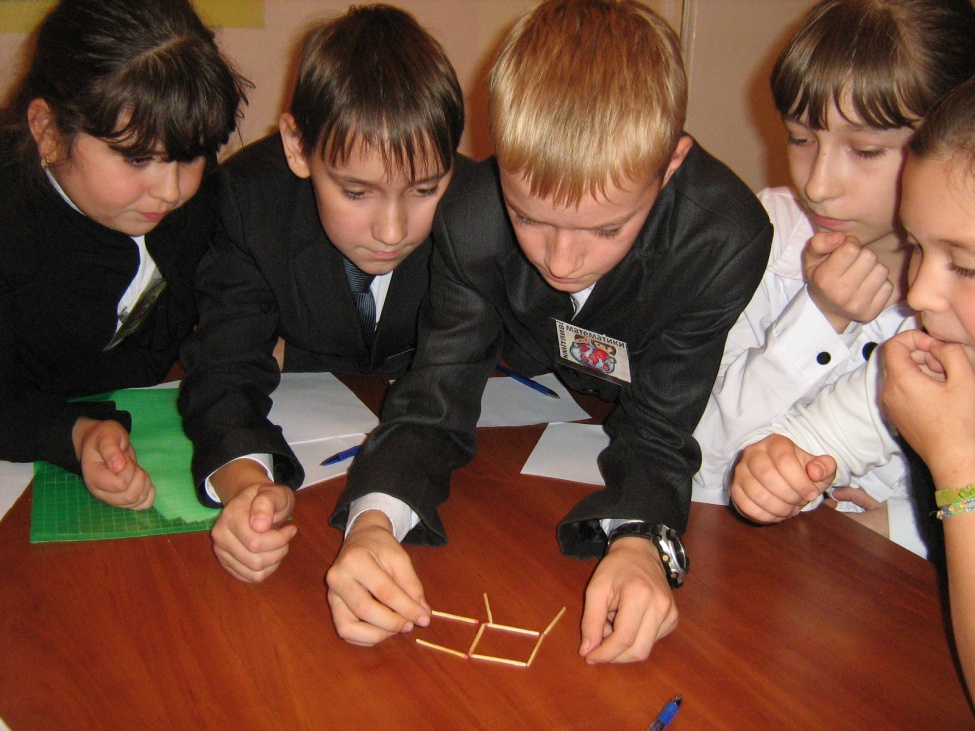 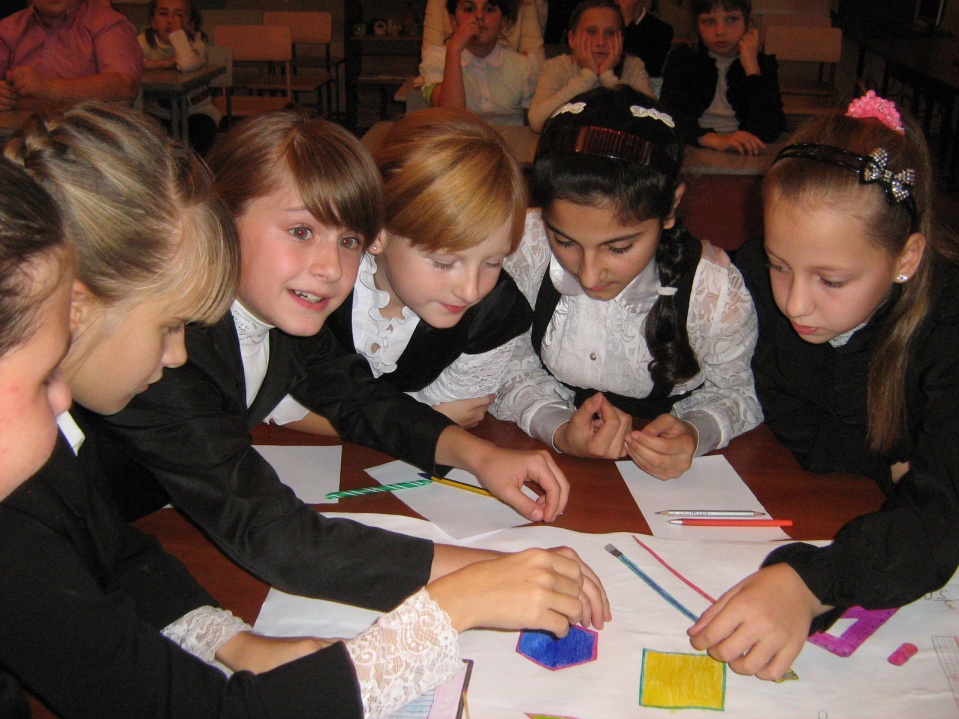 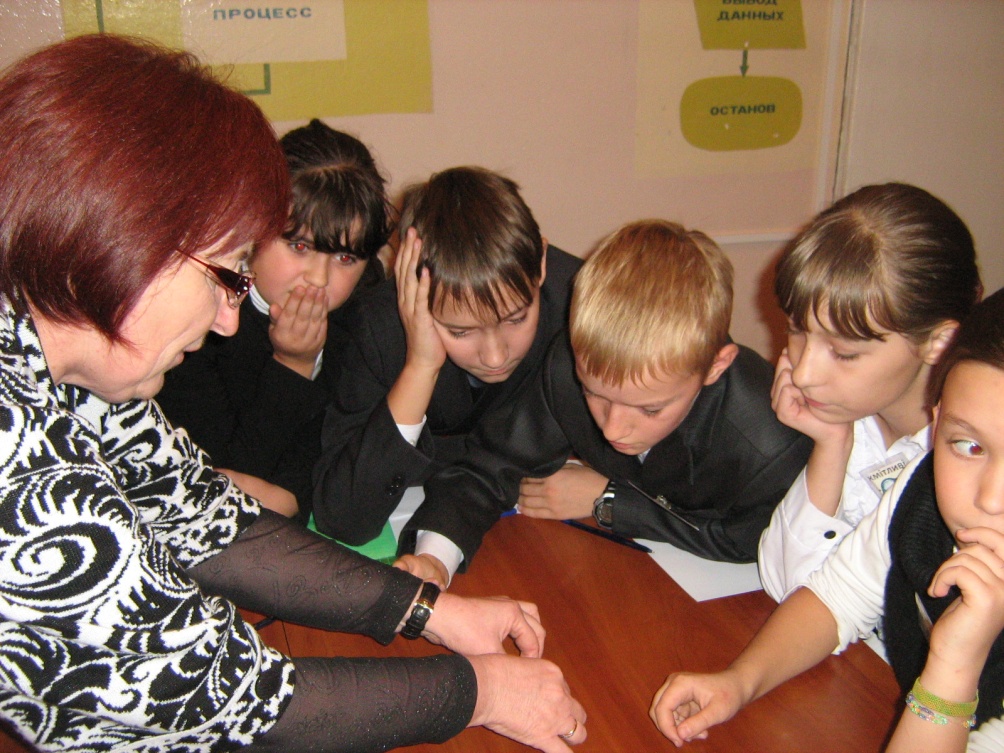 Ведучий:І знову пропоную вам знайти наступну станцію.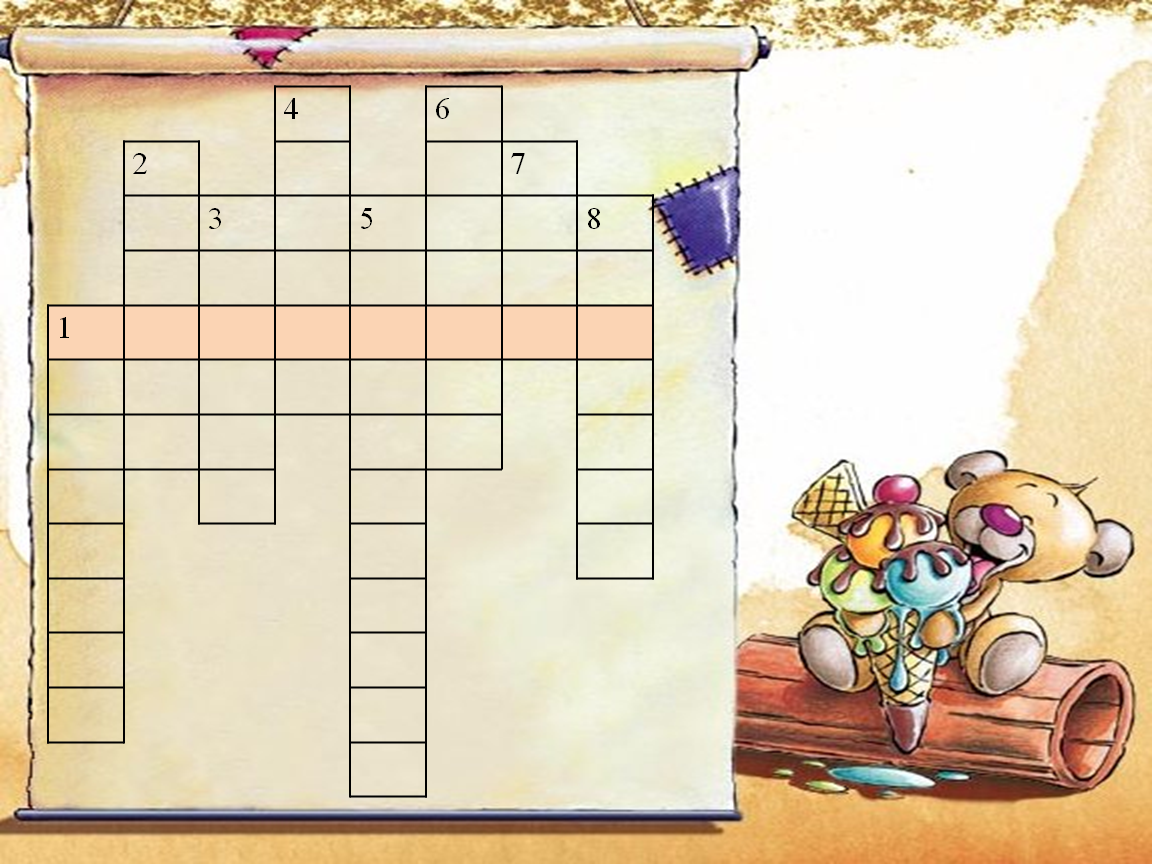 Довжина всіх сторін многокутника.Сьомий день тижня.Скільки прямих можна провести через одну точкуОдна із сторін прямокутника.Прилад, яким вимірюється кут.Число, яке має 6 нулів.Триває 45 хвилин.Частина прямої, що має початок, але не має кінця.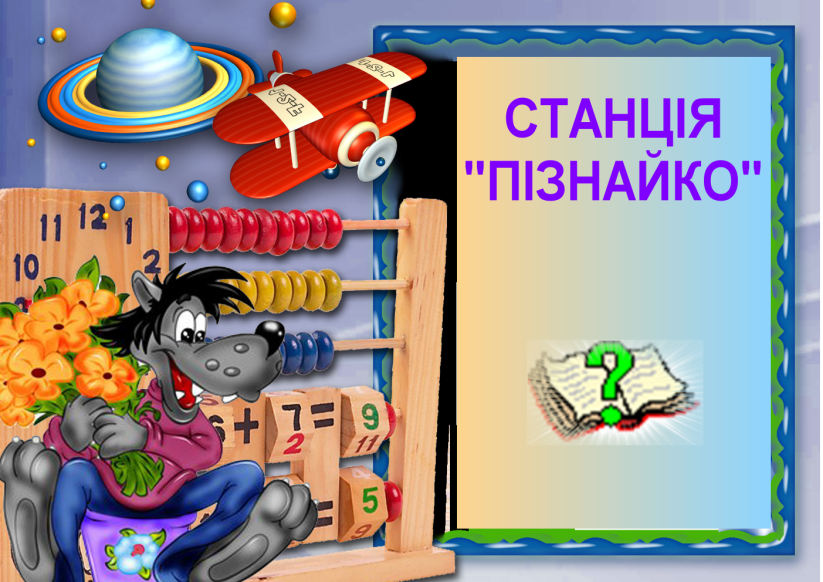 ІV. СТАНЦІЯ «ПІЗНАЙКО»Ведучий:Четвертий тур веселим станеМову рідну ми згадаємХто не знає, той програєНу а всім цікаво станеПРИСЛІВ’Я ТА ПРИКАЗКИ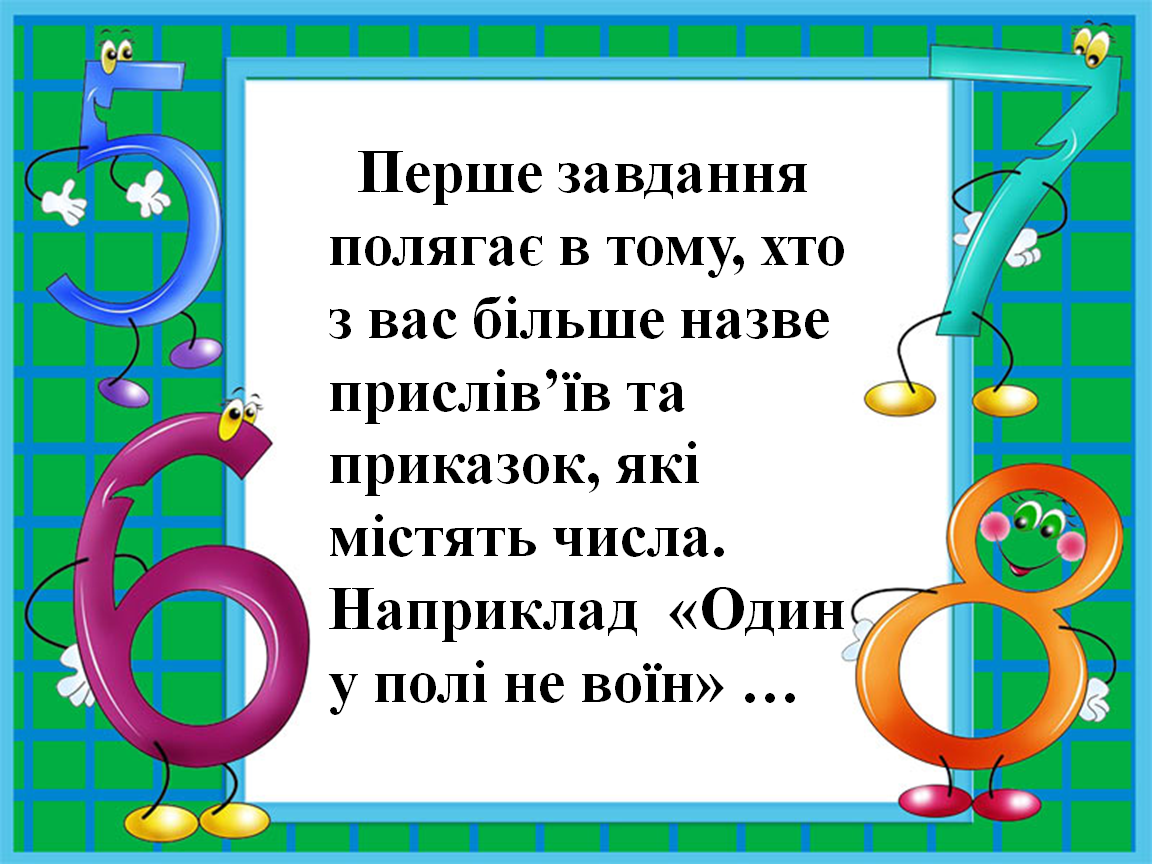 КАЗКИ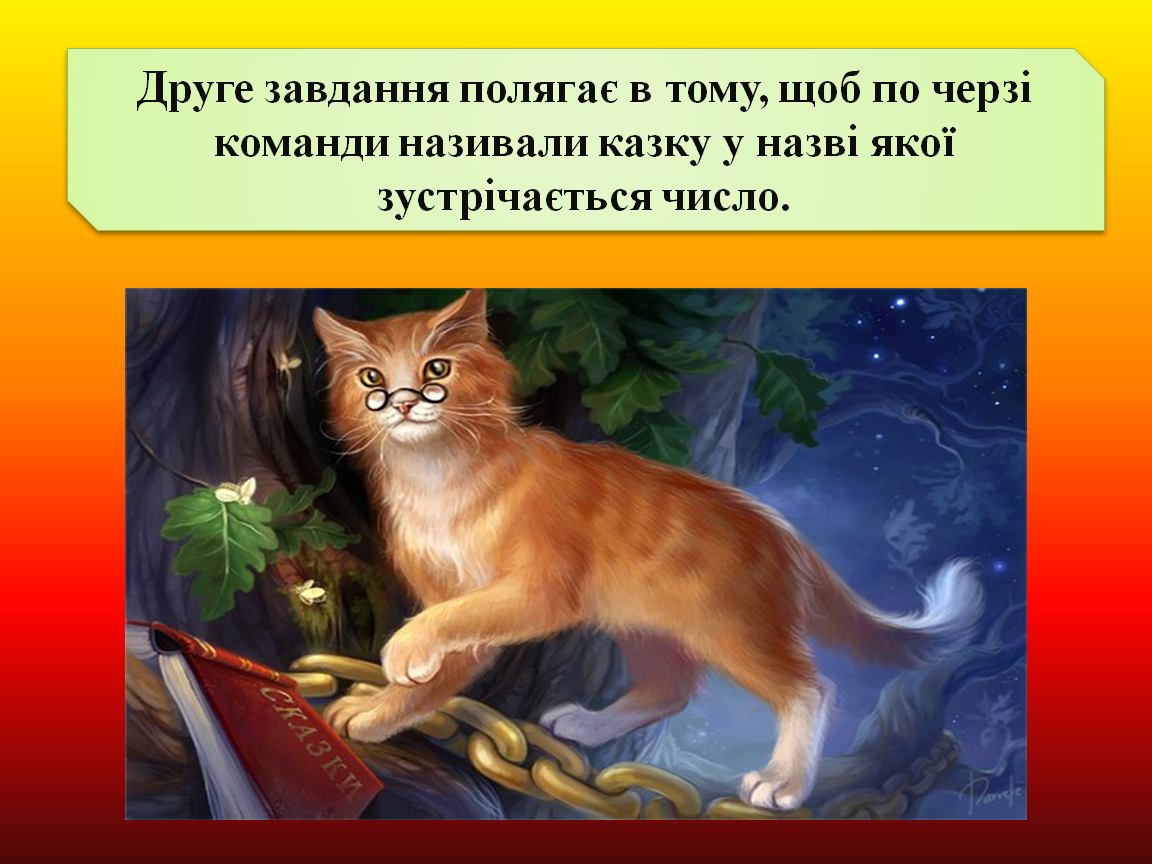 	Ведучий: Я доведу, що протягом цілого року вам майже ніколи вчитися в школі. У році 365 – 366 днів. З|із| них 52 неділі і, принаймні,, 10 інших днів відпочинку тому відпадає 62 дні. Літні і зимові канікули тривають не менше 100 днів. Отже, вже 162 дні. Вночі в школу не ходять, а ночі складають половину року, отже, ще 182 дні відпадає. Залишається 20 днів, але|та| не весь день тривають заняття в школі, а не більше чверті|четвертини| дня, тому ще 15 днів відпадає, залишається всього лише 5 днів. Чи багато чому можна вивчитися?    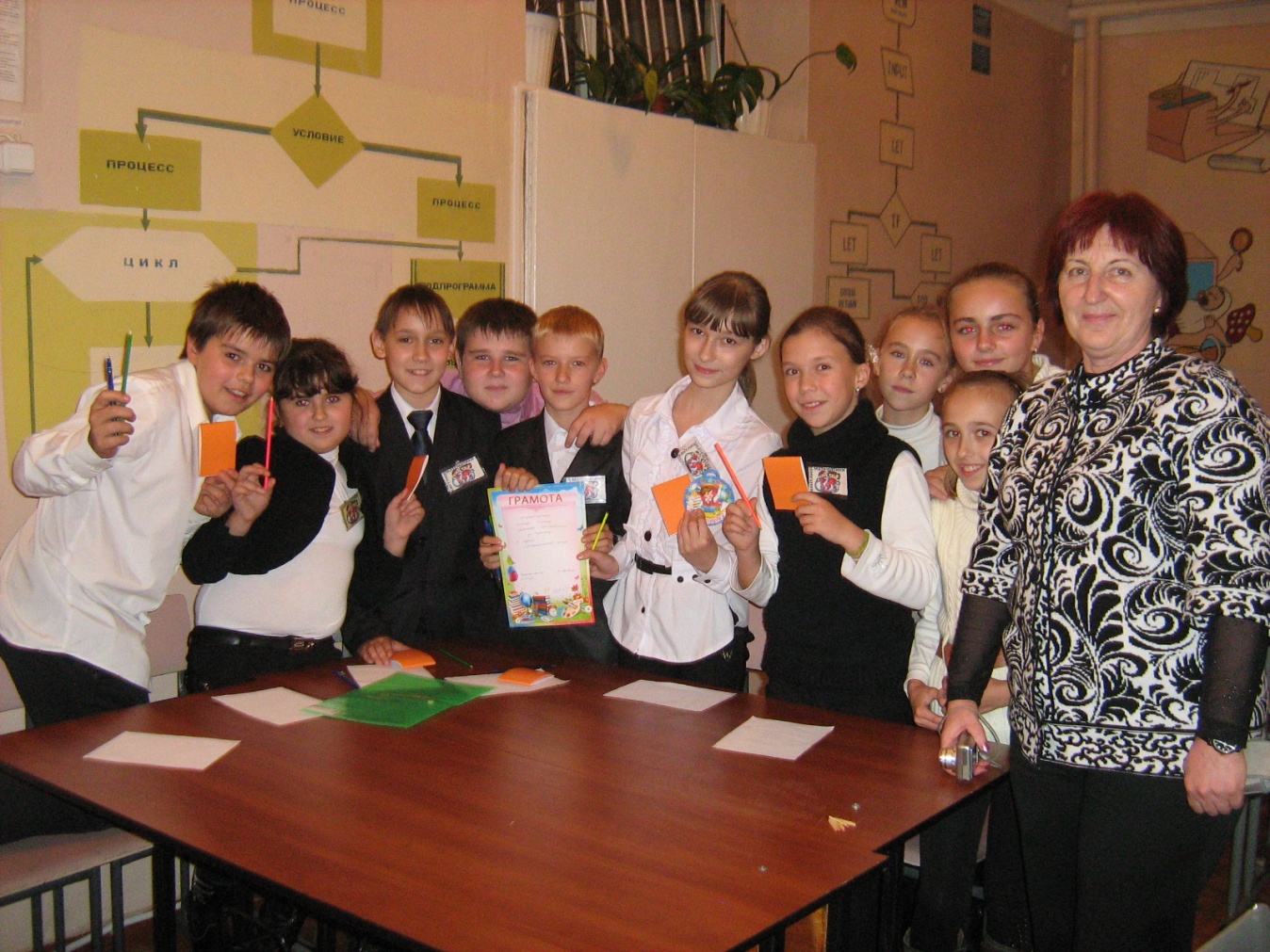 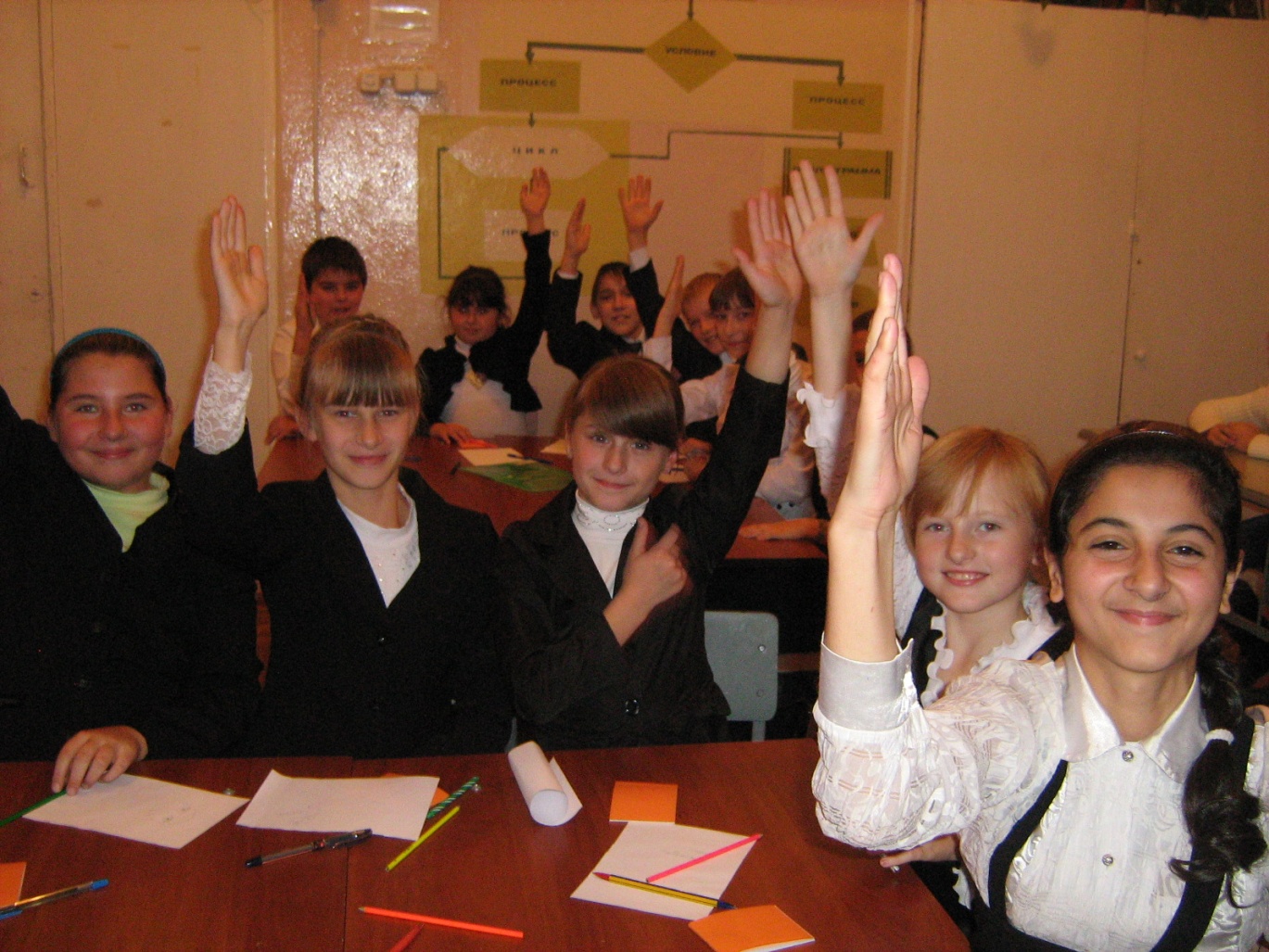 